Рабочие программы дисциплин.Издательство Юрайт внедрило новый сервис, позволяющий генерировать и скачивать рабочие программы к самым популярным и востребованным учебникам. Уже сейчас вы можете воспользоваться рабочими программами для более 2800 наших учебников высшего образования. И это только начало! При этом для использования сервиса не требуется подписка вашего вуза на ЭБС Юрайт.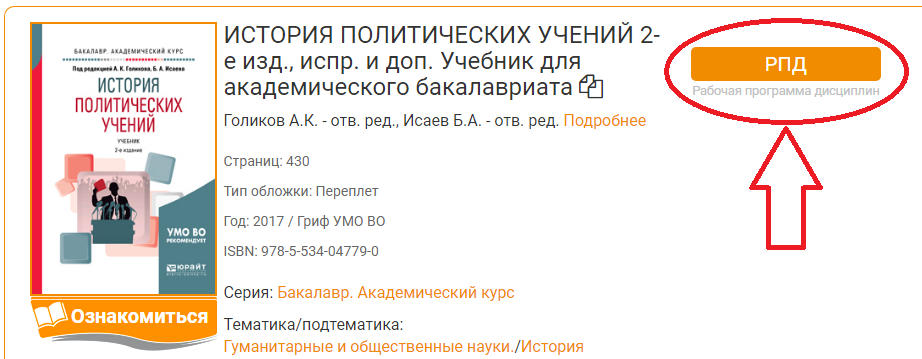 Всё, что от вас потребуется:оформить титульную страницу;указать частные моменты;добавить жемчужины собственного преподавательского опыта;поставить подпись.Самые трудоёмкие задачи уже сделаны за вас:подобран тематический план дисциплины, с распределение часов на семинарские и практические занятия;создано подробное описание тем со ссылками на разделы базового учебника;составлен список дополнительной литературы;даны формы контроля по освоению дисциплины.